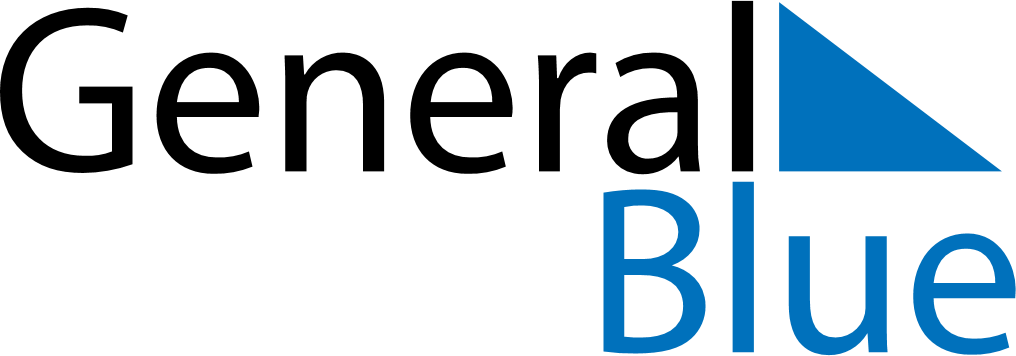 February 2018February 2018February 2018Cocos IslandsCocos IslandsMONTUEWEDTHUFRISATSUN123456789101112131415161718Chinese New YearChinese New Year (2nd Day)19202122232425Chinese New Year (2nd Day) (substitute day)262728